Clark ConEx 2013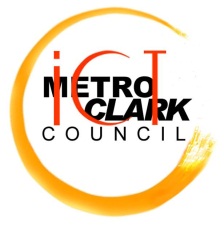 Geac OLYMPICS(Game Development, Electronic Desktop Publishing, Animation and AVP, Computer Programming Quiz Bee and Contact Center Skills Contest and Cosplay)ELECTRONIC DESKTOP PUBLISHING(Digital Poster Making Contest)RULES and GUIDELINESOnly schools in Region 3 will be allowed to send their entries (Higher Education Institutions and Technical Vocational Schools are all welcome to join this competition).Schools are allowed to send a maximum of two (2) digital posters.The composition of participants is one (1) student and one (1) faculty coach for each entry (faculty coach is required). The digital poster is for the Clark ConEx 2014 official poster. The poster’s motivation is the long-term vision of Metro Clark ICT Council which is “Creating Strategic Alliances for Global ICT Competitiveness”.All entries are assumed ORIGINAL. They could use the former posters of previous ConEx as examples for developing Clark ConEx 2014 poster.Entries submitted must be original and produced entirely by the respective participant and must not contain anything that has been copied from elsewhere or which infringes the intellectual property rights of others. Entries which are deemed by the judges to be direct adaptations or plagiarisms of existing materials will be disqualified.The submission should not contain any obscene, blasphemous, libelous, offensive, pornographic or otherwise unlawful or inappropriate material. Clark ConEx 2013 organizers reserves the right to disqualify entries and remove submissions that contain, or are connected with, any such material, without prejudice to any other action that may be taken in connection with such submissions.Clark ConEx 2013 reserves the right to use the winning and submitted entries for any publicity, and marketing purposes. Submitted entries may be used (either in part or in whole) to produce collaterals and displays and may also be uploaded onto its official platforms (e.g. Website, Facebook, etc.) as well as displayed at any of its events.For the Intellectual Property (IP) protection of submitted materials, the Clark ConEx 2013 is not liable for any violation brought by the public viewing or display of the materials submitted by competing participants. IP protection is a competitor’s responsibility or competitor’s discretion.Participants must use their own equipment and softwares necessary for the creation of the digital poster. Any software used in producing the film must not be unlicensed or illegally obtained.The official entry should not include credit or acknowledgement part. Entries are required to print their digital posters in 18 x 12 inches poster size in a poster paper (not photo paper).The deadline for the submission of registration form is on October 15, 2013, 12:00pm (below is the format of the application form and the requirements for the submission of entries, please submit the form together with the requirements in PDF format). Student participants who are not yet enrolled could send their 2nd semester enrolment form until November 5, 2013. Failure to submit application form and other requirements are grounds for disqualification.The final submission of the digital poster will be on November 12, 2013 at 9:00am during the 1st day of Conex 2013. A digital copy of the poster in a jpeg or jpg format should be submitted to Clark ConEx 2013 committee and the printed 18 x 12 inches poster.The digital poster will be judged according to the following criteria:Content (35%) Originality and Creativity (35%)Technical (30%)	TOTAL OF 100%All entries will be posted as exhibit during ConEx 2013. Only the top three (3) entries will be announced as winners.The competitor and coach will be given certificate of participation.The decision of the board of judges is final and irrevocable.The prices for this category are as follows:Champion 		- 5,000.00 cash and gold medals1st Runner-Up	:	- 3,000.00 cash and silver medals2nd Runner-Up	:	- 2,000.00 cash and bronze medalsPrepared by:CLARK CONEX 2013 ORGANIZING COMMITTEEClark ConEx 2013Geac OLYMPICSREGISTRATION FORMName of School:		Please provide a scanned copy of participant’s enrolment form and the school ID. For the coach, only the scanned employee’s ID is required.